Slavko Grum: Dogodek v mestu GogiOdgovori na vprašanja1.) Kaj pomeni mesto Goga? Kako bi ga razložili s sociološkega in kako s psihološkega vidika?S sociološkega vidika je mesto Goga osamljeno mesto. Tu živi peščica ljudi, ki so sami in oddaljeni od drugih. Nimajo boljšega dela kot da opazujejo in kritizirajo druge in njihova dejanja. S psihološkega vidika pa je to mesto pusto in brez življenja in tempa, kakršno je bilo takratno življenje v mestih.2.) Opazujte odrski dramski prostor in premislite o simbolni razporeditvi oseb v drami (narišite si Grumovo simultano sceno). Kdo je vplival na avtorjevo dramsko tehniko? Zakaj prizori niso označeni?Osebe so razporejene tako, da so v zgornjih nadstropjih tisti, ki bi v življenju radi dosegli več. To so Hana, Klikot in Teobald. V nižjih nadstropjih pa so tisti kateri nimajo takšnih namenov, niso umetniki. Drama je napisana tako, da so vsi igralci ves čas na odru, zato ni prizorov. Grum je uporabil simultano tehniko. Na Gruma je vplival ruski režiser Tairov, ki je to tehniko razvil.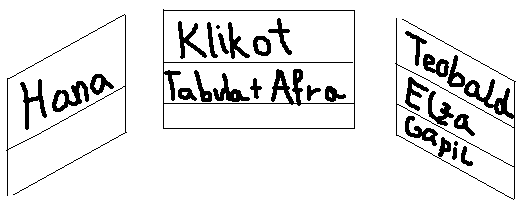 3.) Zakaj ima drama naslov Dogodek v mestu Gogi? Na kratko povzemite vso zgodbo.Tak naslov si je pisatelj izbral zato, ker drama govori o majhnem mestecu, kjer vsi pričakujejo nek dogodek, ki ga na koncu sploh ni.Mesto Goga je izmišljeno in njeni prebivalci so zelo nenavadni. Vsak prebivalec ima probleme, ki za družbo večinoma niso sprejemljivi, bodisi ljubezenski, bodisi seksualni. Čakajo na nek dogodek, ki naj bi se pripetil in razbremenil celotno neprijetno in dolgočasno vzdušje. Nekakšen vrh zgodbe predstavlja prizor kjer Hana svojega posiljevalca Preliha udari s svečnikom po glavi in misli da ga je ubila. Prelih preživi in tudi življenje ostalih se ne spremeni. Ozračje ostane isto.4.) Opazujte didaskalije in njihov pomen pri razumevanju zgodbe.Didaskalije so nujno potrebne v tej drami, saj bi bilo drugače nemogoče razbrati dogajanje v drami. Opisujejo čas dogajanja, mesto dogajanja, osebe, ki so vanj vključene in seveda dogajanje samo.5.) Kako bi definirali groteskno? Pomagajte si s slovarjem.Groteskno je beseda za nekaj kar je tragično in komično obenem. Prikazano je na komičen način.6.) Interpretirajte lik Hane in Preliha, njun odnos in izberite pomembne dogodke (npr. Hanino pismo, uboj …) za razvoj vsebine v drami. Ali je zgrajena klasično? Utemeljite odgovor.Hana je zapustila mesto, ker jo je posiljeval njen služabnik Prelih. Po nekaj letih se vrne nazaj in upa, da so se razmere spremenile, vendar sprememb ni. Prelih ima Hano še vedno v oblasti in neprestano ji ponavlja stavek: »Prvega ne pozabiš nikoli.« To predstavlja njegov odnos do nje. Želi si jo imeti za vedno in jo izkoriščati še naprej. Vendar kasneje se mu Hana upre. Ko Prelih pride pijan v sobo, da bi jo izkoristil, ga ona udari s svečnikom po glavi in misli, da je umrl. S Klikotovo pomočjo se ga znebi. Nažalost pa Prelih ne umre in se zgodba le še ponavlja.Drama ni zgrajena klasično. Ima samo dve dejanji, medtem ko jih imajo klasične pet. prizori v drami niso razdeljeni, saj je Grum uporabil simultano tehniko.7.) Na kratko premislite o drugih karakterjih v drami (povzemite jo z njihovimi lastnostmi) in opišite kot skupinski portret (Tarbula in Afra, Klef, umrli naddavkar, Julio Gapit, Teobald, mirna žena).Tarbula in Afra sta opravljivi ženski, ki stanujeta v sredinskem delu hiše in imata vpogled na celoten trg. Njun največji problem izvira iz tega, da nikoli nista bili ljubljeni. Afra je v mladosti sicer imela moža, ki pa je ljubezen izkazoval drugi ženski.Umrli naddavkar je pravzaprav mrtev mož, ki išče svojo ženo. Je samoljuben in neprestano poudarja kaj in koliko je on naredil za svojo ženo.Julio Gapit je fetišist, ki se je zaljubil v lutko. Ker v svojem življenju ni našel prave ljubezni, jo je posvetil lutki. Na njegovo »zmešanost« pa kaže tudi halucinirani glas, ki ga spremlja povsod.Teobald je grbavec, ki si silno želi postati igralec. Zaveda se, da mu zaradi svojega videza to ne bo uspelo in zato nekako nadomesti to s tem, da doma vadi neprestano eno in isto igro in sicer Ibsenove Strahove. Mirna žena je tista, v katero se je zaljubil Afrin mož. Ona si močno želi umreti in da bi umrla čimbolj na skrivaj ne je. Samomor pa hoče prikriti, ker bi drugače Afra Elzinemu sinu Teobaldu povedala da je Elza njegova mama in da je ona kriva za njegovo grbo.8.) kako se je na dramo odzvala slovenska javnost?Slovenska javnost je bila zelo šokirana, zdela se jim je nezanimiva.